2020 Minnesota School Psychologist Association Midwinter Conference Minnesota in Focus: Looking to our FutureJanuary 30-31, 2020Crowne Plaza Hotel, Plymouth, MNKeynote: Thursday, January 30, 2020 @ 8:30 AM                 Clay CookSchool Psychologists as Mental Health Advocates, Providers, and Implementation Intermediaries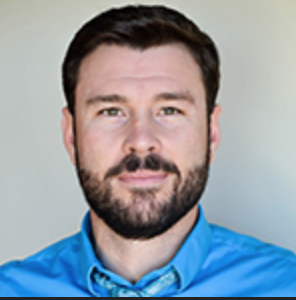 Dr. Clay Cook holds the John and Nancy Peyton Endowed Chair in Child and Adolescent Wellbeing at the University of Minnesota and is a Professor of Educational Psychology in the College of Education and Human Development. He has extensive research and practical experiences involving the implementation of multi-tiered systems of support to promote children’s social, emotional, and behavioral wellbeing as the foundation for academic and life success. He co-founded the School Mental Health Assessment, Research and Training (SMART) Center at the University of Washington and is a core faculty member who helps direct the Institute of Translational Research in Children’s Mental Health at the University of Minnesota. He has received over 12 million dollars in external grant funding from multiple agencies and foundations to conduct research on educational programs and practices that promote student social, emotional, and behavioral competencies. In addition to his research, he consults with several school systems throughout the US to integrate a continuum of social, emotional, and behavioral supports to enhance student academic and life success.           Keynote: Friday, January 31, 2020 @ 8:30 AMLeslie Paige: NASP President2020 Vision: Leadership in Focus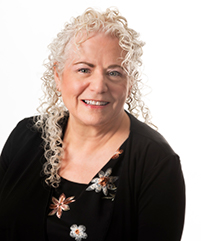 Leslie Z. Paige, EdS, has worked as a school psychology practitioner, graduate educator, project director, and research administrator. She has been active in NASP leadership since 1994, is a past president of the Kansas Association of School Psychologists (1992–1993), was the Kansas School Psychologist of the Year in 1994, and was NASP School Psychologist of the Year in 1996. She created and is current director of the Office of Scholarship and Sponsored Projects at Fort Hayes State University, which helps to support and encourage the university’s research enterprises. Her current personal focus is on developing leadership and advocacy skills for school psychologists and addressing school psychology workforce shortages.Registration Costs:	Both Days - General Admission – $325.00 Both Days - Member – $245.00 Required: Current Membership through January 30th-31st, 2020 Both Days - Student/Retiree – $150.00 One Day - General Admission – $200.00 One Day - Member – $165.00 Required: Current Membership through January 30th-31st, 2020One Day - Student/Retiree – $95.00 Hotel: 	Crowne Plaza Hotel: 3131 Campus Dr, Plymouth, MN 55441    (763) 559-6600 or 1-800-227-6963Room Rate: $127Additional breakout speaker information will be coming soon! 
REGISTRATION IS OPEN November 15, 2019@MSPAonline.net